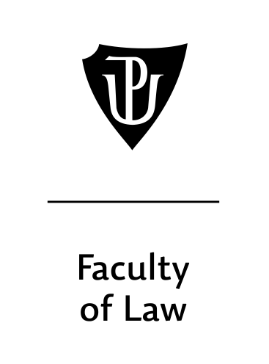 Applicationfor the doctoral disseration defenceField of study:Name, surname and title:Title of dissertation:Supervisor´s statement that the doctoral dissertation meets the requirements for its defence.         ……………………………………			           ………………………………………………..                          Date					            Applicant´s signature